Start Approval ProcessClick on ShareX:Publish option to start approval process on the document.
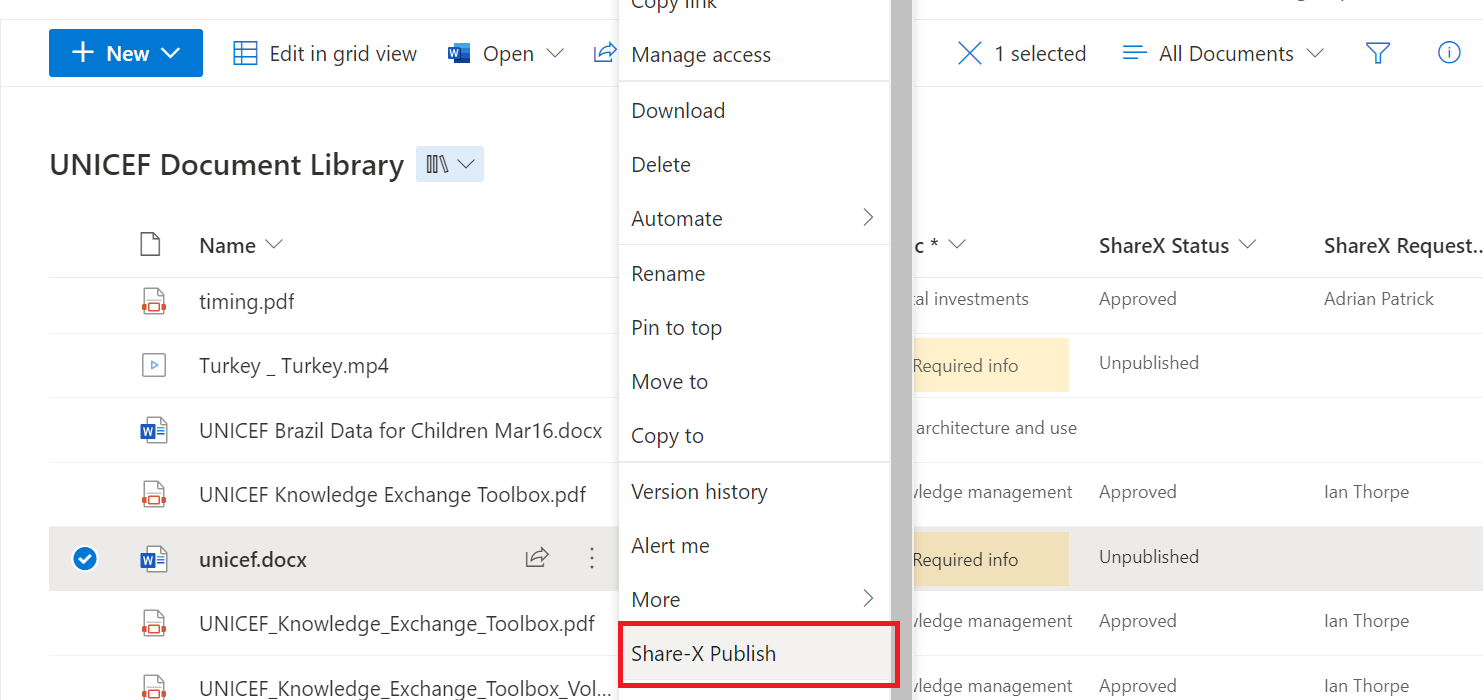 Document status will be changed to In Progress once you start the approval process. Document will be locked from further editing. 
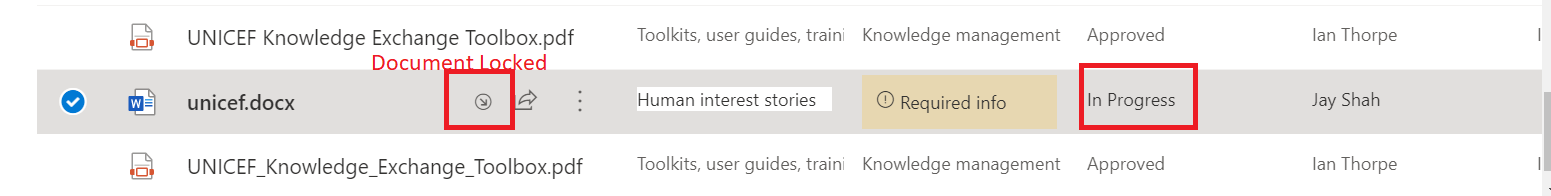 Email will be triggered to Approver users (users of ShareX Approver Group) which contains link for the document as well as link for Approval PageApprove/Reject Approval RequestBelow is the approval page. Approval user can approve/reject the request.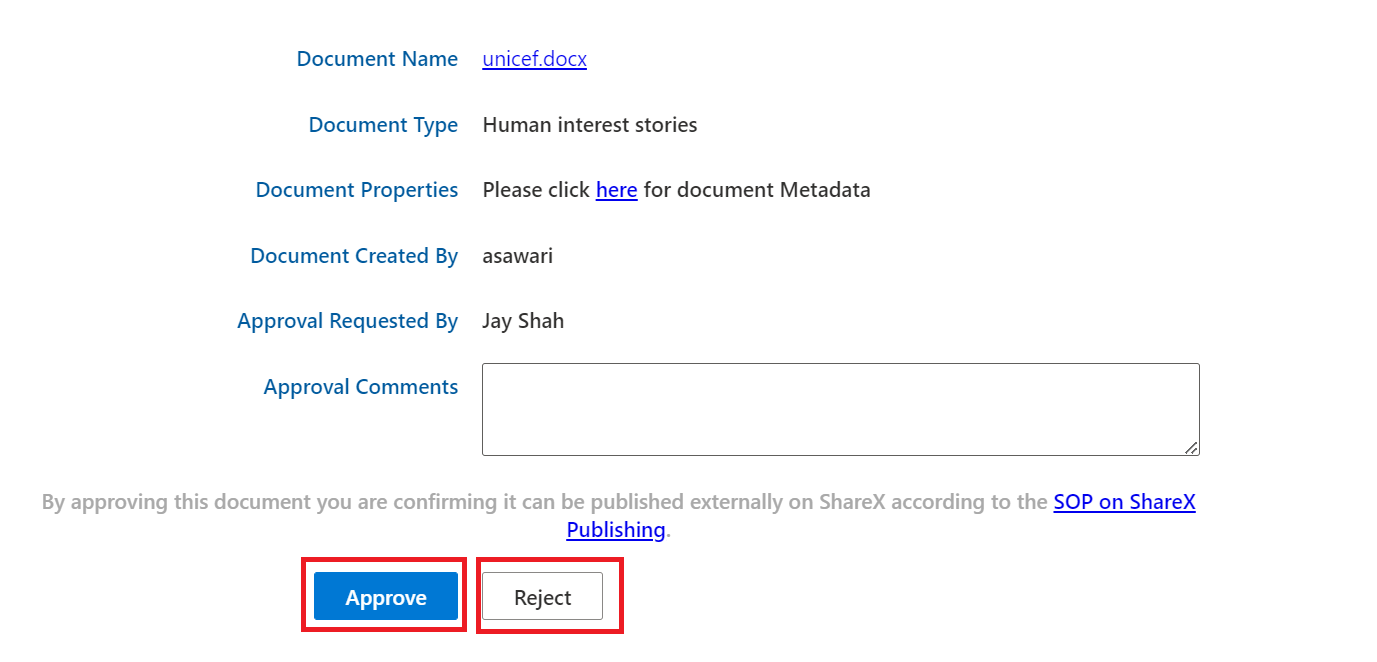 If user approves the request, Document status will be changed to approved. Document will be locked until its unpublished.If user rejects the request, Document status will be changed to rejected. Document will be unlocked for further updates.Requester user will be notified on approve/reject of the document.Unpublish DocumentOnly approver users can unpublish the document.

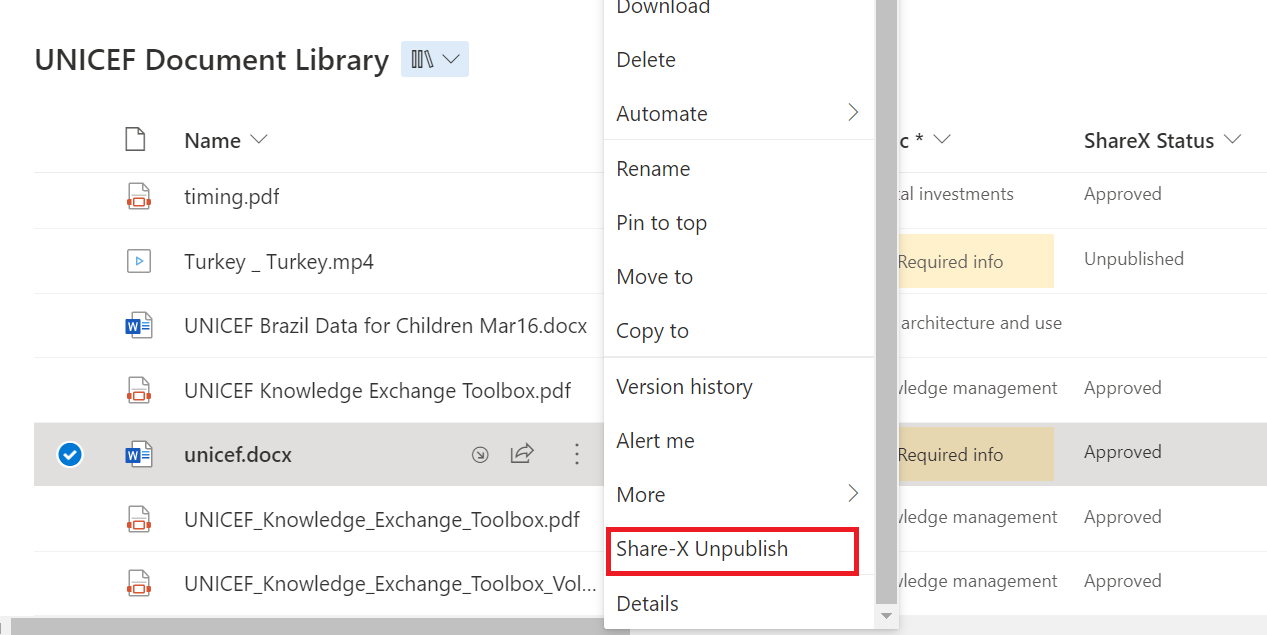 Once the document is unpublished, status will be changed to unpublished and it will be unlocked for editing.Requester will be notified by email when the document is unpublished.